【動漫風格的繪本-徵才】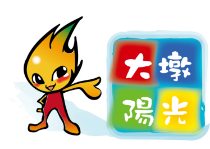 一【協會簡介】中華民國大墩教育推廣協會(內政部台內字第1080280168號)，專業辦理的「大墩陽光冬夏令營」。二【計畫簡介】
(1) 活動目標: 
➊我們將推廣一套兒童電子繪本，主打熱血冒險的奇幻故事！結合台灣各地豐富的人文歷史地理。首期預計推出『台灣六都系列』(未來還會製作更多縣市)，以有趣的圖文，翻轉死板學習，帶入智慧、勇氣、讓孩子無壓力、在快樂的學習之下，增強『人文素養+心靈素養』，盼以成為東方哈利波特為目標！➋會以『有聲繪本+微動畫』的方式進行→未來將印製出版！➌有聲書雛形概念(以內部觀看為主,目前非利益營收) 歡迎觀看:起源篇(天空之城): https://youtu.be/z7wKQf3tIXQ (2) 合作說明: 廣招『日系動漫畫風的電繪人才』。歡迎有才華的您，一起加入專案！初期視情況需到台中大里(提供住宿)一起討論，較易雙方磨合與進入狀況，配合穩定後可遠端討論&交件。歡迎有創意、樂於溝通、富有童心、想像力的您與我們一起為孩子共築奇幻世界。(1)應徵流程: 投遞履歷(附作品集、或有相關經驗者佳)電話/網路面試簽約一週內視情況需進辦公室討論。(2)合作方式: 我們已有完整的故事、原本的角色圖、內部的有聲書可供參考初期勢必需到現場與我們一起討論，較易雙方畫風磨合與進入狀況，後期若配合穩定，可遠端聯繫與審稿交件
(3)案件說明: 
  1.本數/頁數: 繪本為左翻，共有6本，1本有48張圖(頁)，1本為一個縣市 ※分成台北,台中,高雄…六都的故事  2.尺寸: 一頁圖面大小為16K，19*26cm (若劇情需求，畫面需滿版跨頁，則算2頁費用 ※尺寸則設38*26cm)  3.參考範例: 此為其中一本內容 https://www.sng.idv.tw/0/DADUN01.jpg  (點網址可看範例圖) 
  4.風格: 日系動漫畫風，以插圖或漫畫分格穿插構圖，可參考上方網址。   5一頁的畫面內，視情況須畫背景，每位角色與背景需分不同圖層繪製，完稿須交付分有圖層的檔案格式
  6.希望每3天要回報一次繪圖進度，預計一本結案時間抓4個月內(歡迎全職SOHO族接案)
(4)進度說明: 若一本的進度畫得很快，繪師就可以一次接1~2本甚至更多。
(5)工作模式: 雙方討論劇情、畫面需求繪師畫草圖我方審核草圖無誤繪師再上色完稿累積4次領一次錢(6)簽約內容: 請點網址參考合約內容 https://www.sng.idv.tw/0/繪本合約.docx   (3)酬勞說明:        費用:  1本預算為15萬，1頁平均為3125元，每完成4頁，可請一次款(12500元)，不必擔心到結案才領款。(4)發展未來:➊故事眾多，可供大量長期配合！您可得到穩定的收入&案件數量，不用再苦苦自行尋找新案子。  歡迎在家工作者、SOHO族、或為自己展開斜槓的您三【本會企業介紹】 (1)大墩陽光官網每年約有20萬瀏覽率，每年約有1萬多人報名，目前已服務超過20萬位學生。活動與教育局核備，每期皆發50萬張DM至台灣各小學，曝光率獨領業界。  官網https://www.sng.idv.tw  大墩陽光FB粉絲團https://www.facebook.com/wwwsng(2)中華民國大墩教育推廣協會「大墩陽光教學團隊」主要推廣兒童課外教育，推廣項目有：科學、積木、    魔術、桌遊、烘焙、籃球足球、美語、生物、獸醫、過夜營隊，北中南都有舉辦營隊，已有18年歷史。  歷屆家長見證回饋 https://www.sng.idv.tw/article/parent02/ (3)提供各項才藝專業師資，已服務約200間公私立國小，約100民間團體(例:新光百貨,金門酒廠..)(4)辦理的「大墩陽光冬夏令營」更累積超過三十萬名學童參加，目前是台灣知名的營隊團隊。(5)各媒體與名人、教授推薦:例(八大新聞交叉點，中天美的印台灣，華視新聞，小禎節目，蘋果日報)名人推薦: https://www.sng.idv.tw/recommend/  媒體報導: https://www.sng.idv.tw/article/54053693.html 
四【報名表/自我介紹】五【如何應徵】(1)簡章下載/加入群組:
第一步 請到此區填寫http://www.sunn.url.tw/commontable_239.html 您的報名資料第二步 報名簡章下載https://www.sng.idv.tw/0/pbcase.docx  請寄到sng5577@gmail.com第三步 加入LINE社群https://reurl.cc/V8OA3R 最新消息會在這邊即時發案!email主旨:請寫 [您的姓名+應徵日系動漫電繪人才] ；word檔名也請改[您的姓名+應徵日系動漫電繪人才]  *若之前有投過各別職位外包者，可不須再投，我們會主動聯繫錄取者。
(2)聯繫方式: 電話: 04-37007883分機13鄭小姐 (建議先遞履歷再打來詢問)(3)應徵流程: 投遞履歷(附作品集、有相關經驗者佳)回信通知錄取交付案件內容/討論簽約             奇幻繪本專案說明: https://youtu.be/BgIGSoojvK0 若投遞二星期之後，沒有收到電話或回信連絡，即代表已經我司人事部和該職位主管詳細審閱和考慮後，暫時未能向閣下提供該職位，日後如再遇適合的職位，會再與閣下聯絡，謝謝您!。★其他未盡事宜，本協會擁有最終裁量權★姓名性別年紀照片 可附可不附聯繫手機其他聯絡方式照片 可附可不附LINE ID照片 可附可不附居住地:照片 可附可不附個人經歷(請描述個人繪畫風格)ex:OO公司/XX繪師經驗/3年ex:OO公司/XX繪師經驗/3年ex:OO公司/XX繪師經驗/3年ex:OO公司/XX繪師經驗/3年ex:OO公司/XX繪師經驗/3年照片 可附可不附得獎或經歷介紹
能力介紹照片 可附可不附擅長軟體請寫出您會哪些美術軟體請寫出您會哪些美術軟體請寫出您會哪些美術軟體請寫出您會哪些美術軟體請寫出您會哪些美術軟體照片 可附可不附作品集建議附上作品集，以便我們了解您，謝謝。
(可給網址或夾帶檔案)建議附上作品集，以便我們了解您，謝謝。
(可給網址或夾帶檔案)建議附上作品集，以便我們了解您，謝謝。
(可給網址或夾帶檔案)建議附上作品集，以便我們了解您，謝謝。
(可給網址或夾帶檔案)建議附上作品集，以便我們了解您，謝謝。
(可給網址或夾帶檔案)照片 可附可不附其他問題提出問題提出問題提出問題提出問題提出